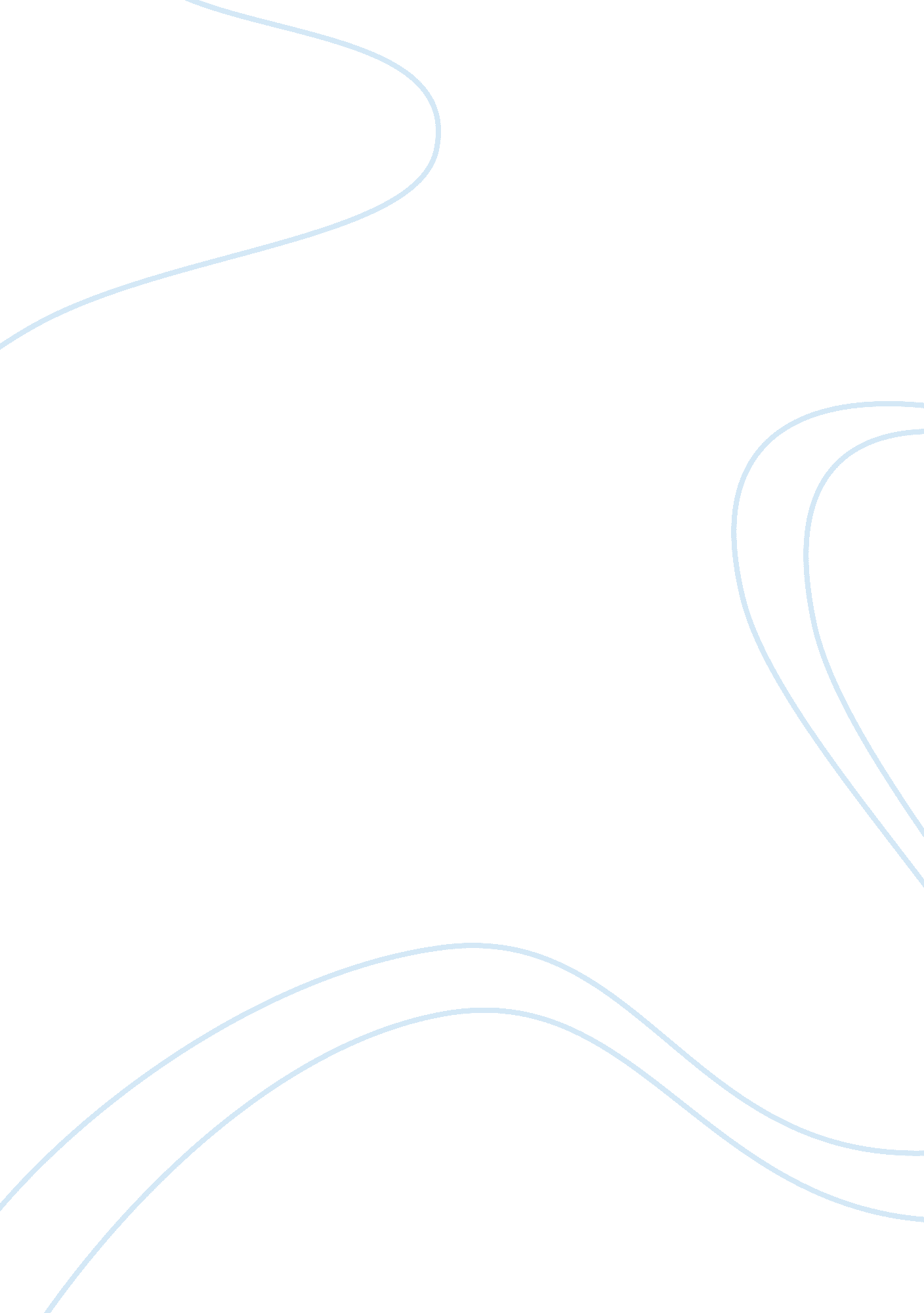 Field research report on homelessness in south florida essay exampleSociology, Population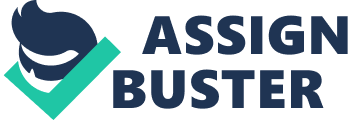 \n[toc title="Table of Contents"]\n \n \t Abstract \n \t Introduction \n \t Method \n \t Results \n \t Discussion \n \n[/toc]\n \n Abstract In this research that center points on the instances of homelessness in South Florida. I purpose to cover the following areas; the introduction provides a brief summary of the issues in the research paper. In this case, the information conveyed by the introduction includes the definition of homelessness and its place in the society manifested by South Florida. Similarly, the method that incorporates the surveys that I conducted as a way of facilitating my project is well illustrated with inclusions of all statistical information. On the same note, results that are a consequence of the process that digs deeper into the investigations of the findings are discussed and adduced to. Discussions are also included in my study project of homelessness in Florida. Introduction Homelessness is a phenomenon that is associated with the lack of a place to call home. In most cases, it refers to both the absolute lack of where to live and partiality in the same course. However, in orientation, the terminology, landlessness manifests itself in many different forms. It can be as a result of unemployment. Due to unemployment, may people not be able to have the necessary funds that are the requirements for one to acquire a place he or she can comfortably call home. In essence, the issue of homelessness is mostly witnessed in major towns and cities that are densely populated. In this regard, the reason behind the study is to find out the major setbacks that are experienced by the inhabitants of Florida. In this case, the results of the study will be relevant in coming up with solutions that can aid and facilitate immediate usurping of the situation. Florida is my community of choice and area of great regard and consideration because, according to world reports, Florida fundamentally holds the peak and top most position when it comes to instances of having a majority of its population existing on a nolle instance of having neither a place to call home nor a partially in appreciation place to refer to as a home. In such a case, the case with leases and rentals is taken into consideration to center stage on the issue of housing. Due to the problem associated with housing, it has been imperative that, the crime rate has been to a high notch rise. Similarly, the social fabric has been significantly impaired in regard to the introduction of things such as prostitution and all manner of uncalled for vices that are to no good. Method In my research of the prevalence and the manifestations of landlessness in Florida, I decided to use the method of the survey. In this case, I conducted a survey which revealed the following; In my survey, the population that facilitated by survey comprised of fifty-one percent male, thirty seven percent female and five percent population of people who claimed that they were not inclined to either exclusive male or female. Of this population, I came to appreciate that, a whooping thirty seven percent was comprised by the Latinos. Similarly, the Black, commonly referred to as Africa occupied a significant twenty three percent. However other genres of human species shared themselves along the remaining minor percentage in proportions. In my survey, I included ethnicity so as to come to the conclusion that race was mostly hit in the United States in as far as the issue on landlessness was concerned. Results In my survey, it is significant to note that, the majority of those took in regard of my interested Instance in the research were the youth. They represented forty seven percent of the entire population. On the other hand, the upper youths, those in the age brackets of thirty to thirty-nine followed second with a significant twelve percent. In this regard, it is plausible to state that, less than twelve percent by those below the age of eighteen can be attributed to the fact that, at such an age, most youths still depend on their parents hence could hardly understand this instance. In my survey, I came to appreciate that, those who were under the age bracket of eighteen years and were found homeless stated that, they had not run way from their homes. It is plausible to state that, the circumstances under their great scale of disadvantaging were as a result of acts that can mostly be referred to as the Acts of God. 
Seventy-two percent of the population stated that, they had not been homeless for more than a year. On the same note, only seven percent agreed to the fact that, their consequences in as far as lack of a home was concerned, was a perennial instance that continued to acquire roots and develop in its dominance. In my survey, I found out that, most people in Florida were homeless for a period not more than a year. In terms of tallies, forty four percent stated that, they had been homeless for a period between three to seven months. In the survey, fourteen percent of my population stated that, they had done not have any medical problems. At the same time, more than fifty percent of my sample population declared that, at no point in their lives, and they been under the inflicting instance of being disabled. More than sixty percent of my sample population stated that, they were once victims of domestic violence. Discussion The statistics represented by people who at some point of their lives have been under the hit of chronic diseases such as cancer and Typhoid were at the verge of homelessness due to the following reasons; Such ailments and diseases are very expensive to deal with. As a result, people who live along the poverty line can eventually lack where to call home in the event they are closely and directly affected by such malicious diseases. In the long run, people find themselves in shanties. What is the next move when the life of a shanty becomes expensive and farfetched? It is obvious that, the only option left will be to live in the streets. Homelessness culminates to the resultant street families that are manifested in the streets of Florida town and its environing cities. In my research, therefore, I would like to agree to the fact that, instances of homelessness are detrimental towards the development of any city or town. Action should always be devised so as to salvage our communities from such aspects. 